Grade 3 Selig/FrellickOnline Learning Through SeesawMay 25-28th, 2021. Teacher Emails: (sarahburke@gnspes.ca, colleen.frellick@gnspes.ca)  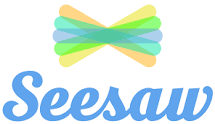 Dear Families, Thanks for another fantastic week of participation and creativity! We love to see what you are up to and all your photos, videos and pictures make us so happy! Thanks for your continued support, positivity and hard work at home. We hope you enjoyed your long weekend!Missing all of you,Mrs. SeligMs. FrellickThis Week’s Plan:Important Links:Bridgewater Distance Learning site (http://besdistancelearning.weebly.com)Seesaw (https://web.seesaw.me/)Link for daily Google Meet (10-11am weekdays) https://meet.google.com/knk-awfo-oqd?hs=224Tuesday, May 25thPaths Kid: CharlieTerrific Tuesday!What was the best thing about your long weekend? Let us know in your JOURNAL. :)1. Please read a fiction book for twenty minutes. In your JOURNAL, write down who is telling the story? What clues in the story helped you figure this out?2. Word study: Words of the week (oy words). Word list is uploaded below.Please complete the "Writing Sentences with Spelling Words" under the activitytab using your words of the week.3. Movement break: GoNoodle- Peanut Butter in a Cup. Follow the link and havefun! https://www.youtube.com/watch?v=wPCGfa44bF04. Math- Multiplication PracticeOn IXl.com (under grade 3 Math) practice:- F.3 Multiply by 2- F.4 Multiply by 3Please complete "Area Model in Multiplication" under the activity tab.**Optional challenge of the week: Do some yard work today. Pick up sticks in youryard, rake up dead leaves, remove rocks from your lawn, pull weeds, etc. Get youryard ready for green grass and springtime blooms. Upload a picture of you helpingoutside today on SeeSaw or email it to Mrs. Selig (sarahburke@gnspes.ca).**Wednesday, May 26thPaths Kid: BreannaWe LOVE Wednesday!What day of the week is your favourite? Why? Please let us know in your JOURNAL. :01. Read a non-fiction book for twenty minutes. In your JOURNAL, write down twonew words and what these words mean (use the glossary or a dictionary ifneeded).2. Writing: Non- Fiction Animal research.Today you will be continuing your research on your chosen animal. I haveuploaded the list of websites below to help you with your research. You may alsouse different websites for your research.In your JOURNAL:Write two complete sentences about what your animal eats.Write two complete sentences about predators your animal has.Please check for spelling, punctuation and grammar and include which website(s)you used.3. Movement break: GoNoodle- Show us what you got! Follow the link and enjoy!https://www.youtube.com/watch?v=k5iElPhl4W44. Math: Multiplication practiceOn ixl.com (under Grade 3 math) practice:           -F.5 Multiply by 4Under the activity tab, please complete the "Arrays in Multiplication" activity.**Optional challenge of the day: Write down three compliments about a family member. Take a picture of the compliments and upload it on Seesaw or email it to Mrs. Selig (sarahburke@gnspes.ca).**Thursday, May 27thPaths kid: JasmineThings We Should Say Thursday!What are some things that you think we should say more often? Let us know inyour JOURNAL. :)1. Please read a fiction book for twenty minutes. In your JOURNAL, let us knowthe genre of your book? How did you figure this out?2. Word study: Some words have multiple meanings. Examples: bill, duck, ring,Wave.Please see the example uploaded below for the word bill. Complete the "Multiple Meaning Words" activity under the activity tab.3. Movement break: KidzPop Dance- Feel it Still. Follow the link and dance!https://www.youtube.com/watch?v=X-Y0Tu2_wkw4. Math: Multiplication Practice On ixl.com (Under grade 3 Math) practice:            -F.6 Multiply by 5 Multiplication practice page (Count and Graph). Uploaded below.**Optional Challenge of the week: Enjoy a picnic lunch today! Spread a blanket outon your lawn or porch and eat outside in the sunshine. If it is cold or rainy, spreadthe blanket out inside and have your picnic. Take a picture of your picnic andupload it on SeeSaw or email it to Mrs. Selig (sarahburke@gnspes.ca).**Friday, May 28thPaths Kid: MarissaFun Friday!In your JOURNAL, share something fun you like to do on Fridays. 1. Read a nonfiction book for 20 minutes. In your JOURNAL, answer the following questions:Were there any text features that helped you better understand your reading? What were they and how did they help you?If you are unsure what a text feature is, watch the following video: https://www.youtube.com/watch?v=3mAl9QMJJTo2. Word Study: Plural Nouns (ending in ‘f’ or ‘y’)You will complete two activities on Seesaw.Plural Nouns: Change ‘f’ to ‘v’ and add ‘es’. Complete the activity uploaded below. Plural Nouns: Change the ‘y’ to ‘i’ and add ‘es’. Complete the activity uploaded below. 3. Math: Perimeter You will complete two activities. See the activities posted below.Perimeter Climber Game: Remember to read the question at the top of the board to climb the latter. You need to add all the sides up to find the perimeter. Finding Perimeter: Follow the instructions below. Share your results on SeeSaw. **Optional Challenge of the day: Be transported to a well-known Nova Scotia location or cultural landmark, by checking out one of the KRC Let’s Move Five-Minute Movement Break videos. Choose one video to do and share on SeeSaw or email Ms. Frellick (colleen.frellick@gnspes.ca) which one you completed! Kids Run Club Let’s Move videos: https://kidsrunclub.ca/krc-lets-move-videos 